PENGGUNAAN MODEL PEMBELAJARAN NUMBERED HEADS TOGETHER (NHT) UNTUK MENINGKATKAN KERJASAMA DAN PRESTASI BELAJAR DALAM PEMBELAJARAN IPA TEMA TEMPAT UMUM  PADA MATERI KEGUNAAN BENDA DI LINGKUNGAN SEKITAR(Penelitian Tindakan Kelas pada Peserta Didik Kelas II Sekolah Dasar Negeri Ciwidey 01 Kecamatan Ciwidey Kabupaten Bandung)SKRIPSIDiajukan Untuk Memenuhi Salah Satu Syarat Dalam Memperoleh Gelar Sarjana Pendidikan Guru Sekolah Dasar 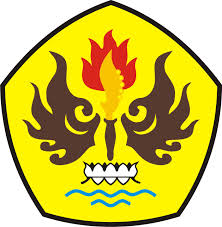 Oleh :MIA RAHMAYANTI MANAF115060025PROGRAM STUDI PENDIDIKAN GURU SEKOLAH DASARFAKULTAS KEGURUAN DAN ILMU PENDIDIKAN UNIVERSITAS PASUNDANBANDUNG2015